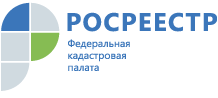 За 4 месяца 2019 года Кадастровой палатой принято около 130 экстерриториальных заявлений За 4 месяца 2019 года в офисах приема-выдачи документов Кадастровой палаты по Республике Адыгея было принято около 130 экстерриториальных заявлений. Экстерриториальный принцип приема документов на государственный кадастровый учет и регистрацию объектов недвижимости позволяет оформить недвижимость, находящуюся в любом регионе, независимо от того, в какой точке страны они сами находятся в данный момент. Учетно-регистрационные действия по экстерриториальному принципу проводятся в те же сроки, что и при обычном способе подачи документов для учета и регистрации и составляют пять рабочих дней – для кадастрового учета, семь рабочих дней – для регистрации права собственности, а для одновременной процедуры кадастрового учета и регистрации прав – всего десять рабочих дней. Подать заявление на оформление недвижимости в другом регионе можно в офисах приема документов Кадастровой палаты республики расположенные по адресам:- Республика Адыгея г. Майкоп, ул. Жуковского, 54;- Республика Адыгея, Майкопский район, п. Тульский, ул. Школьная, 24.Напоминаем, что специалисты офисов приема также оказывают консультационную помощь в сфере оборота недвижимости и помощь в составлении договоров в простой письменной форме.